DOCUMENT FOR THE APPOINTMENT OF PROXY FOR VOTING REMOTELY BEFORE THE EXTRAORDINARY GENERAL MEETING OF SHAREHOLDERS OF IDEAL HOLDINGS S.A ON 20th JULY 2023I the undersigned shareholder/legal representative of the legal person that is an "IDEAL HOLDINGS S.A." (the “Company”) shareholder: With the present document I authorize:(It is noted that you may appoint, one (1) proxy as follows: To represent me, at the forthcoming Extraordinary General Meeting of the shareholders of the Company "IDEAL HOLDINGS S.A." to be held remotely in real time via videoconference on Thursday, July 20, 2023, at 15:00 p.m., as well as for any repetition, after interruption or postponement thereof, with all the shares of the Company of which I own or have the right to vote on the Record Date (as defined in the Notice of the Extraordinary General Meeting) and to vote no later than 19.07.2023 at 15:00 p.m., at his/her absolute discretion or in accordance with my instructions below, in respect of the items on the Agenda.I hereby inform you of my vote on the matters to be voted on at the Extraordinary General Meeting of the Company's shareholders to be held on July 20th, 2023 and on any reconvened, adjourned or postponed meeting.(Please mark with an "X" your relevant instructions. In the absence of specific voting instructions, the proxy is deemed to have been authorised to vote at his/her discretion)ORI hereby inform you that I have informed my representative(s) of the obligation to notify pursuant to Article 128 par. 5 of Law 4548/2018.This notice is valid for the Extraordinary General Meeting of Shareholders of the Company, which will take place on 20th July 2023, as well as for any repetition, adjourned or postponed General Meeting of Shareholders of the Company.  Any revocation of this notice will be valid if I give you written or electronic notice of revocation at least forty-eight (48) hours before the date fixed for the meeting of the General Meeting.I hereby declare that I approve in advance any action taken by the above-mentioned authorised person in relation to the above mandate.……………..,…………/……../2023Full name/(Name) & Stamp for legal personCertified for the authenticity of the signature of the abovementioned person  This form, completed, signed and certified for the authenticity of the signature, should be submitted or sent to the Investment Relations & Corporate Announcements Department (address: 25, Kreontos St, 10442, Athens) or digitally signed using a qualified digital signature (qualified certificate) or a digital document certificate from gov.gr at ir@idealholdings.gr at least forty-eight (48) hours before the date and time of the General Meeting, i.e. no later than 18.07.2023 at 15:00 p.m.Name Full name of legal representative(s), signing the present document Address / Headquarters ID/GEMI No/Co Register Number Mobile telephone number Email DSS Account (Investor Account) Number of shares  for the total number of shares registered in the Investor Account on the record date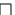      …………………… (excact number of shares)Full Name   Father’s Name AddressID/Passport Number EmailMobile PhoneItem YES NO ABSTAIN For all the items  Item YES NO ABSTAIN Increase of the Company's share capital up to the amount of € 3,147,600.00 by issuing 7,869,000 new common registered shares with voting rights, with a nominal value of € 0.40 each and an issue price of € 4.15 each, with the difference between the issue price and the nominal value being credited to the "Share Premium Account", which will be covered entirely in cash, with the cancellation of the pre-emptive rights of existing shareholders and with the possibility of partially covering this increase. Granting of relevant authorizations to the Board of Directors of the Company.Amendment of Article 5 of the Company's Articles of Association as a consequence of the above increase.Change in the use of the Company's already acquired treasury shares, in the context of the cancelled share buyback program, as established by the resolution of the Extraordinary General Meeting of the Company dated 2.12.2021, the specific terms of which were decided by the Board of Directors of the Company in its resolution dated 23.12.2021, so that they may be granted, alternatively or additionally, at the option of the Board of Directors, to the ulterior or ultimate shareholders of the selling companies, in lieu of participating in the Company's share capital increase. 